KLASA: UP/I-361-03/18-06/146URBROJ: 2170/1-03-01/8-19-12Rijeka, 13. rujna 2019.Primorsko-goranska županija, Upravni odjel za prostorno uređenje, graditeljstvo   i zaštitu okoliša, Odsjek za prostorno uređenje i graditeljstvo, rješavajući po zahtjevu         koji je zatražio investitor Mehanizacija Bura d.o.o., Dražice, Podkilavac 59, OIB 98535602670, zastupan po opunomoćeniku Željku Matkoviću, Rijeka, Josipa Završnika 2/A, temeljem članka 99. stavak 1. Zakona o gradnji („Narodne novine“ br. 153/13, 20/17), a  u vezi odredbe članka 61. Zakona o izmjenama i dopunama Zakona o gradnji („Narodne novine“ br. 39/19) i Odluke Ministarstva graditeljstva i prostornog uređenja  Klasa: UP/I-361-03/18-01/000227, Urbroj: 531-06-2-2-18-0002 od 3. listopada 2018., izdaje sljedećuGRAĐEVINSKU DOZVOLU1. Dozvoljava se:Građenje kolnog priključka na državnu cestu D3, Soboli, Dražice i rekonstrukcija dijela državne ceste D3, građevine 1. skupine, na dijelovima k.č. 3750, 3751, 3752, 3749/6             i 5700/17, k.o. Cernik-Čavle (novoformirana čestica k.č. 5700/51, k.o. Cernik-Čavle),        po zahtjevu koji je zatražio investitor  Mehanizacija Bura d.o.o., Dražice, Podkilavac 59,  OIB 98535602670,  u skladu sa glavnim projektom zajedničke oznake 27/17, koji je ovjerio glavni projektant Domagoj Krvavica, mag.ing.aedif., ovlašteni inženjer građevinarstva, broj ovlaštenja G 4915, a sastavni je dio ove građevinske dozvole.2. Glavni projekt iz točke 1. izreke ove dozvole sadržava 3  (tri) mape:Mapa 1 – Građevinski projekt i projekt odvodnje oborinskih voda, broj projekta: 27/17, od prosinca 2017. godine, izrađen u PLAN INŽENJERING  d.o.o. Rijeka; glavni projektant i projektant Domagoj Krvavica, mag.ing.aedif., ovlašteni inženjer građevinarstva, broj ovlaštenja G 4915;  Mapa 2 – Geodetski projekt, oznaka projekta: 85/2016 od travnja 2019. godine,   izrađen u RI-GIRUS d.o.o., Rijeka, od ovlaštenog inženjera geodezije Ane Ozimec, dipl.ing.geod., iz RI-GIRUS d.o.o. Rijeka, broj ovlaštenja Geo 1362, i ovjeren od Državne geodetske uprave, Područni ured za katastar Rijeka, KLASA: 932-06/2019-02/389, URBROJ: 541-17-02/1-19-4 od 20. lipnja  2019. godine:Mapa 3 – Elektrotehnički projekt  - zaštita i izmještanje dijela SN i NN mreže, projekt broj: 1820-GL od prosinca 2017. godine, izrađen u Uredu ovlaštenog inženjera elektrotehnike Mihaela Škrabalo, projektant Mihael Škrabalo, mag.ing.el., ovlašteni inženjer elektrotehnike, broj ovlaštenja E 2482.3. Ova dozvola prestaje važiti ako investitor ne pristupi građenju u roku od tri godine od dana pravomoćnosti iste.4. Investitor je dužan građenje građevine iz točke 1. izreke ovoga rješenja te stručni nadzor građenja povjeriti osobama koje ispunjavaju uvjete za obavljanje djelatnosti građenja, odnosno obavljanja stručnog nadzora građenja.5. Građenju građevine može se pristupiti ako je u katastru formirana građevna čestica.6. Investitor je dužan ovom tijelu prijaviti početak građenja najkasnije osam dana prije početka građenja.7. Građevina iz točke 1. ovoga rješenja može se početi koristiti, odnosno staviti u pogon nakon što investitor ishodi uporabnu dozvolu za građevinu.  O b r a z l o ž e n j eInvestitor, Mehanizacija Bura d.o.o., Dražice, Podkilavac 59, OIB 98535602670, zastupan putem opunomoćenika Željka Matkovića, Rijeka, Josipa Završnika 2/A, zatražio je podneskom od 18. lipnja 2018. izdavanje građevinske dozvole za građenje kolnog priključka na državnu cestu D3, Soboli, Dražice i rekonstrukciju dijela državne ceste D3, na dijelovima k.č. 3750, 3751, 3752, 3749/6 i 5700/17, k.o. Cernik-Čavle (novoformirana čestica k.č. 5700/51, k.o. Cernik-Čavle).Zahtjevu je priložena i Odluka Ministarstva graditeljstva i prostornog uređenja Klasa: UP/I-361-03/18-01/000227, Urbroj: 531-06-2-2-18-0002 od 3. listopada 2018. godine, o prijenosu nadležnosti Primorsko-goranskoj županiji, Upravnom odjelu za prostorno uređenje, graditeljstvo i zaštitu okoliša, Rijeka, za izdavanje građevinske dozvole  predmetni zahvat u prostoru.Uz zahtjev investitor je priložio dokumente propisane odredbom članka 108. Zakona o gradnji, i to:• dokaz pravnog interesa za izdavanje građevinske dozvole i to: Sporazum o financiranju rekonstrukcije dijela državne ceste D3 KLASA: 003-01/2018-06/114, URBROJ: 345-554/390-2018-1 od 2. srpnja 2018. godine zaključen između Hrvatskih cesta d.o.o. Zagreb, Mehanizacije Bura d.o.o. Dražice i Borisa Bure, Dražice, Podkilavac 59,• izvadak iz zemljišne knjige Zemljišno-knjižnog odjela Općinskog suda u Rijeci, z.k.ul. 395, k.o. Cernik-Čavle, OSS broj: 51425/2018 od 19. studenog 2018. godine,• izvadak iz zemljišne knjige Zemljišno-knjižnog odjela Općinskog suda u Rijeci, z.k.ul. 1846, k.o. Cernik-Čavle, OSS broj: 51426/2018 od 19. studenog 2018. godine,• izvadak iz zemljišne knjige Zemljišno-knjižnog odjela Općinskog suda u Rijeci, z.k.ul. 3291, k.o. Cernik-Čavle, OSS broj: 51427/2018 od 19. studenog 2018. godine,• dokaz zakonitosti građevine koja se rekonstruira:• Uvjerenje Državne geodetske uprave , Područni ured za katastar Rijeka, KLASA:   935-08/18-02/1112, URBROJ: 541-17-02/10-18-2 od 29. listopada 2018. godine, da je građevina (cesta) na dijelu k.č. 5700/17, k.o. Cernik-Čavle, locirana temeljem snimanja iz zraka obavljenog 1966. godine,• tri primjerka glavnog projekta iz toč. 2. građevinske dozvole,• izjavu projektanta od prosinca 2017. godine da je glavni projekt izrađen u skladu s Prostornim planom te drugim propisima,• potvrde javnopravnih tijela na glavni projekt u smislu odredbe čl. 108. st. 2. tč. 5. Zakona o gradnji,• Mišljenje Ministarstva zaštite okoliša i energetike, Zagreb, KLASA: UP/I-351-03/18-01/547, URBROJ: 517-03-1-2-19-2 od 14. veljače 2019. godine da za namjeravani zahvat nije potrebno provesti postupak procjene utjecaja na okoliš, niti ocjenu o potrebi procjene utjecaja na okoliš,• očitovanje Plinacra d,o,o, Zagreb, u kojem se navodi da za predmetni zahvat nema posebnih uvjeta, niti se izdaje potvrda na glavni projekt,  • odgovor Ministarstva unutarnjih poslova, Policijska uprava Primorsko-goranske Rijeka, Sektor upravnih i inspekcijskih poslova, u kojem se navodi da se za predmetnu građevinu ne izdaju posebni uvjeti građenja niti potvrde da je glavni projekt izrađen sukladno posebnim uvjetima zaštite od požara, • Odluku Ministarstva graditeljstva i prostornog uređenja Klasa: UP/I-361-03/18-01/000227, Urbroj: 531-06-2-2-18-0002 od 3. listopada 2018. godine o prijenosu nadležnosti Primorsko-goranskoj županiji, Upravnom odjelu za prostorno uređenje, graditeljstvo i zaštitu okoliša, Rijeka, za izdavanje građevinske dozvole  predmetni zahvat u prostoru,• punomoć za zastupanje za Željka Matkovića, Rijeka, Josipa Završnika 2/A.U postupku izdavanja građevinske dozvole utvrđeno je:- da su uz zahtjev priloženi svi propisani dokumenti iz članka 108. stavak 2. Zakona o gradnji,- da su izdane propisane potvrde glavnog projekta u smislu odredbe čl. 81. Zakona o gradnji i to: Potvrda glavnog projekta, Broj: 401200104-10881/18-NB od 15. lipnja 2018., izdana od HEP-Operator distribucijskog sustava d.o.o. Elektroprimorje Rijeka,Potvrda Broj: BB-1027/2 od 7. lipnja 2018., izdana od KD Vodovod i kanalizacija d.o.o. Rijeka,Potvrda KLASA: 361-03/18-02/3784, URBROJ: 376-10-18-2 od 28. svibnja 2018. izdana od Hrvatske regulatorne agencije za mrežne djelatnosti, Zagreb,Potvrda glavnog projekta KLASA: 340-01/18-01/09, URBROJ: 2170-03-18-01-1 od 22. svibnja 2018., izdana od Općine Čavle, Upravnog odjela za lokalnu samoupravu i upravu,Potvrda KLASA: 540-02/18-05/5475, URBROJ: 534-07-4-4-8/1-18-2 od 19. travnja 2018. izdana od Ministarstva zdravstva, Uprava za sanitarnu inspekciju, Sektor županijske sanitarne inspekcije, Služba za Istru i Primorje, Ispostava Rijeka,Potvrda Broj: UZ/OS/18-78-101 od 23. listopada 2018., izdana od Energo d.o.o. Rijeka,Vodopravna potvrda KLASA: 325-01/18-07/0001511, URBROJ: 374-23-3-18-2 od 9. travnja 2018., izdana od Hrvatskih voda, Vodnogospodarski odjel za slivove Sjevernog Jadrana,Potvrda glavnog projekta KLASA: 340-09/18-15/26-2, URBROJ: 345-931/622-2018- od 17. svibnja 2018., izdana od Hrvatskih cesta d.o.o., Zagreb, Poslovna jedinica Rijeka (uz suglasnost na izmjenu površine područja zahvata KLASA: UP/I-340-09/19-15/29, URBROJ: 345-930-931/622-19-02 od 10. travnja 2019. godine)- da je uvidom u glavni projekt iz točke 1. izreke ove dozvole, izrađenom po ovlaštenim osobama, utvrđeno da je taj projekt izrađen u skladu s Prostornim planom uređenja Općine Čavle („Službene novine PGŽ“ br. 22/01, 2/13, 38/13, 10/15, 33/15, 12/16, 16/16 - proč. tekst, 10/17, 13/17- proč. tekst ),- da je glavni projekt izradila ovlaštena osoba, da je propisno označen, te izrađen na način da je onemogućena promjena njegova sadržaja odnosno zamjena njegovih dijelova,- da je strankama u postupku omogućeno da izvrše uvid u spis javnim pozivom od 22. kolovoza 2019. godine, sukladno čl. 116. st. 1. Zakona o gradnji („Narodne novine“ br. 153/13, 20/17). Pozivu na uvid u predmeta nije se odazvala niti jedna stranka niti su dostavile svoja očitovanja.   Slijedom iznesenoga odlučeno je kao u izreci ove građevinske dozvole. Ova građevinska dozvola izdana je pozivom na odredbu članka 110. Zakona o gradnji („Narodne novine“ br. 153/13, 20/17). Prema Zakonu o upravnim pristojbama („Narodne novine“ br. 115/16), opća pristojba za zahtjev po Tar. broju 1. i 2. i građevinska pristojba po Tar. br. 51. st. 1. toč. 1. Tarife upravnih pristojbi koja je sastavni dio Uredbe o tarifi upravnih pristojbi („Narodne novine“ br. 8/17, 37/17, 129/17, 18/19), plaćene su u cijelosti (70,00 kn u biljezima i 14.000,00 kuna na žiro račun Primorsko-goranske županije). UPUTA O PRAVNOM LIJEKU:Protiv ovog rješenja može se izjaviti žalba Ministarstvu graditeljstva i prostornoga uređenja, Zagreb, Ulica Republike Austrije 20, u roku od 15 dana od dana primitka rješenja. Žalba se predaje neposredno ili putem pošte preporučeno Primorsko-goranskoj županiji, Upravnom odjelu za prostorno uređenje, graditeljstvo i zaštitu okoliša, Slogin kula 2, Rijeka, a može se izjaviti i usmeno na zapisnik kod ovog tijela na adresi Riva 10, Rijeka.Upravna pristojba na žalbu plaća se prema Zakonu o upravnim pristojbama („Narodne novine“ br. 115/16) u iznosu od 35,00 kn, prema Tar. br. 3. Zakona o upravnim pristojbama („Narodne novine“ br. 8/17, 37/17, 129/11, 18/19). Stranka se može odreći prava na žalbu u pisanom obliku ili usmeno na zapisnik, od dana primitka prvostupanjskog rješenja do isteka roka za izjavljivanje žalbe. Stranka može odustati od žalbe sve do otpreme rješenja o žalbi.  DOSTAVITI:1.  Investitoru putem opunomoćenika:     Željko Matković, Rijeka, Josipa Završnika 2/A2.  Strankama koje se nisu odazvale pozivu za uvid,      izlaganjem na oglasnoj ploči u trajanju od 8 dana3.  U spisNA ZNANJE (po izvršnosti):1.  Općina Čavle, Čavle, Čavja 312.  Hrvatske vode      VGI Kvarnersko primorje i otoci     Rijeka, Verdieva 6/IV3.  Ministarstvo graditeljstva i prostornog uređenja     Uprava za dozvole državnog značaja     Sektor građevinskih i uporabnih dozvola4.  Ured državne uprave u Primorsko-goranskoj županiji     Služba za gospodarstvo     Rijeka, Riva 105.  Mrežne stranice ovoga Odjela – 30 dana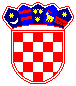 REPUBLIKA HRVATSKA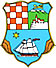 PRIMORSKO-GORANSKA ŽUPANIJAUPRAVNI ODJEL ZA PROSTORNO UREĐENJE, GRADITELJSTVO I ZAŠTITU OKOLIŠA                                         Pročelnica      izv.prof.dr.sc. Koraljka Vahtar-Jurković, dipl.ing.građ.